Муниципальное казенное дошкольное образовательное учреждение
              Венгеровский детский сад№4Конспект занятия по художественно-эстетическому развитию в младшей группе «В поисках солнышка».                                                    Выполнила: Михайлова Ольга Николаевна,воспитатель первой квалификационной категории2018г.Задачи воспитательные: вызвать чувство сострадания и желание оказать помощь, радостное настроение, чувство отзывчивости.Развивающие: развивать мелкую моторику, обогащать детей разнообразным сенсорным впечатлениям, речь.Образовательные: закрепить знание жёлтого цвета; побуждать называть его, учить рисовать ладонью.Оборудование: игрушка Заяц, гуашь жёлтая, разноцветная массажная дорожка, «солнышко» (без лучиков) на плакате, прищепки в корзине: жёлтого, зелёного, красного цветов, аудиозапись песни из мультфильма «По дороге с облаками», угощение в виде жёлтых конфет.Ход:Создание  психологического  комфорта.Воспитатель:Рано утром мы проснулисьИ друг другу улыбнулись.Крепко за руки взялисьЗа работу принялись!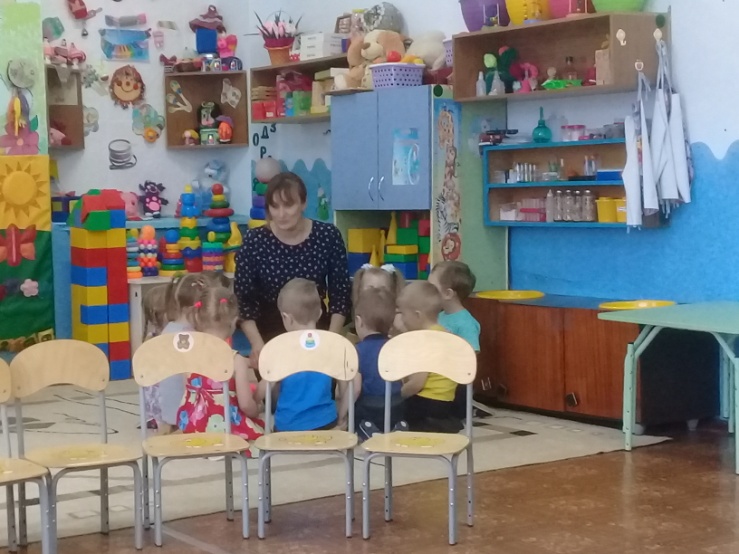 В группе раздаётся стук в дверь. Воспитатель: Ребята посмотрите! Кто к нам пришёл?Дети: Зайка.Зайчик: Здравствуйте ребята.Дети и Воспитатель: Здравствуй Зайка.Воспитатель: Зайка, ты откуда к нам пришёл?Зайчик: Я пришёл к вам из леса в поисках солнышка. Оно куда - то пропало и нам без него очень тоскливо. Плачут зайки на лужайке, сбились бедные с пути, им до дому не дойти…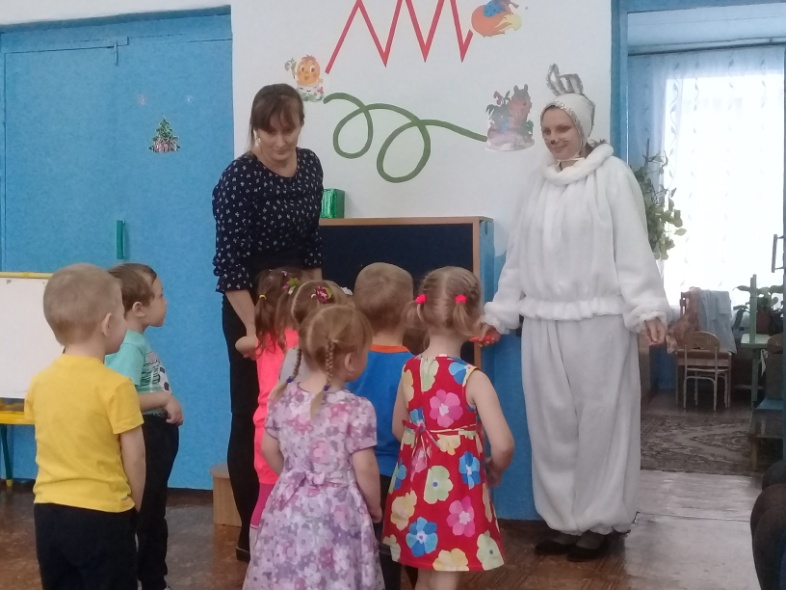 Воспитатель: Зайка, задержись у нас ненадолго, мы обещаем помочь тебе в твоих поисках. А ребята про тебя песенку знают, хочешь, они тебе её споют?Зайчик: Очень хочу!(пение песенки «заинька - зайка» детей и воспитателя)Воспитатель: Понравилась тебе песенка, Зайка?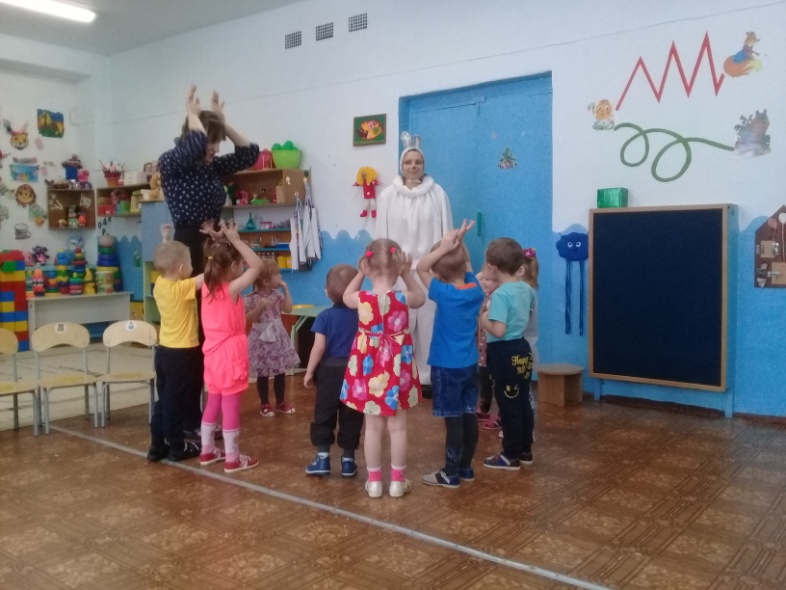 Зайчик: Понравилась.Воспитатель: Но ты всё равно грустный, Зайка! Повеселись с нами, сыграй в строителей!Пальчиковая игра «Строим дом»Зайчик: Как здорово умеют играть ваши ручки. Но мне всё равно грустно, ведь я ещё не знаю где солнышко.Воспитатель: Ребята! Как же помочь Зайке?!Дети: надо найти солнышко.Воспитатель: Давайте подойдём к окну и позовём солнышко.(Чтение заклички «Солнышко-Вёдрышко» детей с воспитателем)Солнышко-ведрышко!Взойди поскорей,Освети, обогрей-Телят да ягнят,Еще маленьких ребят.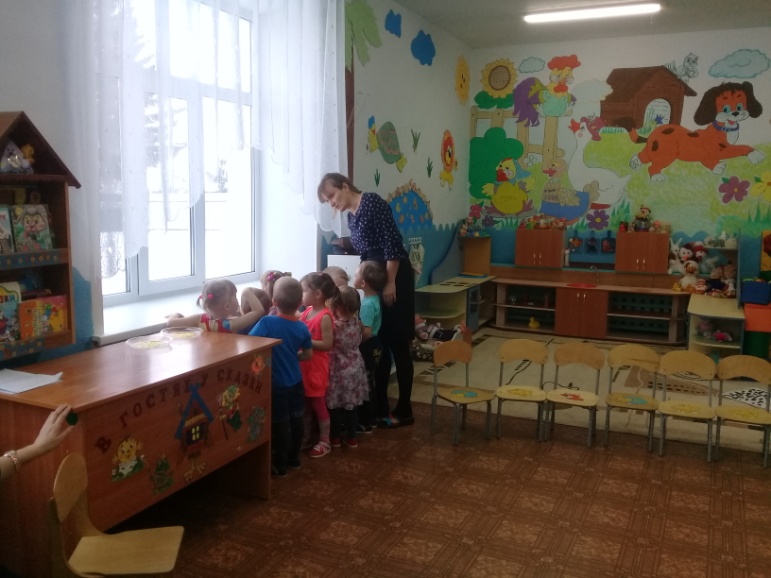 Воспитатель: Посмотрите, солнышко появилось?Дети: Нет.Воспитатель: Тогда нужно идти его искать.Зайчик: Но куда же мы пойдём? Ведь у нас нет дороги?!Воспитатель: Ребята! Где же взять дорогу?Дети: Её можно построить, сделать, выложить и др.Воспитатель: Правильно. (Млад. воспитатель собирает на полу дорожку массажную).Зайчик: Посмотрите! На полу появилась волшебная, разноцветная дорожка!Воспитатель: Сейчас мы все вместе пойдём по ней и увидим, куда она нас приведёт.(дети и воспитатель идут по дорожке до стола под музыкальное сопровождение,  музыка из мультфильма "По дороге с облаками")Зайчик: Вот наше солнышко! Но что - то с ним не так.Воспитатель: Ребята, как вы думаете, что не так с нашим солнышком?Дети: Оно грустное, оно не улыбается, оно не радостное.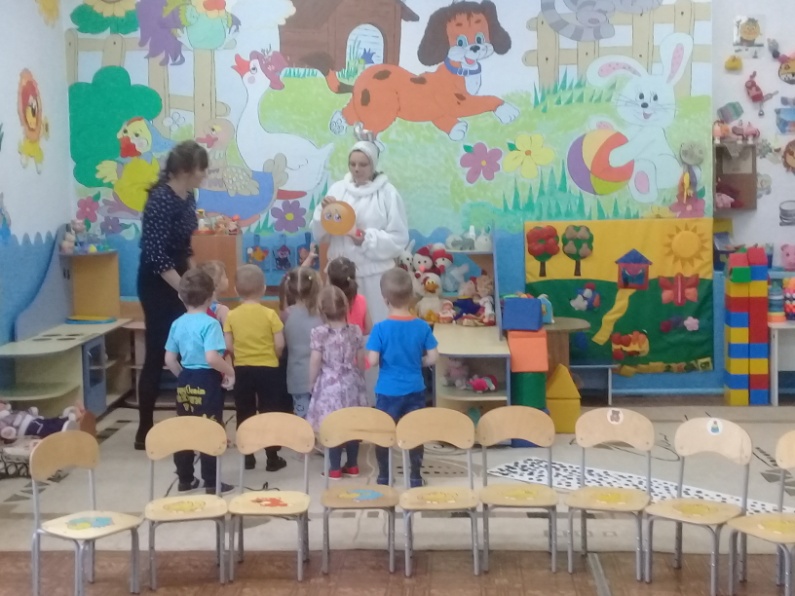 Зайчик: Как же ему помочь?Дети: Солнышку нужны лучики!Воспитатель: Правильно!(воспитатель показывает детям тарелку с жёлтой краской)Воспитатель: Мы будем рисовать лучики солнышку при помощи наших ручек.Воспитатель: А у солнышка какого цвета лучики?Дети: Жёлтого!Воспитатель: Правильно.Зайчик: Давайте же вернём солнышку его лучики и возможно оно снова станет весёлым и вернётся на небо.(Дети с помощью воспитателя дорисовывают лучики солнышку отпечатками своих рук.)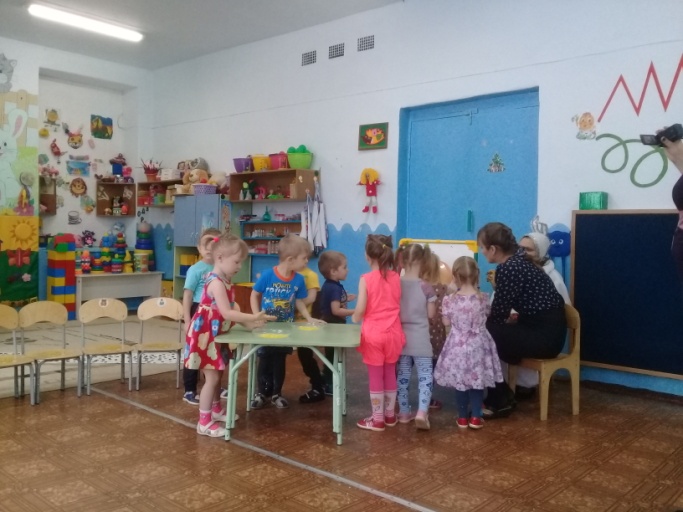 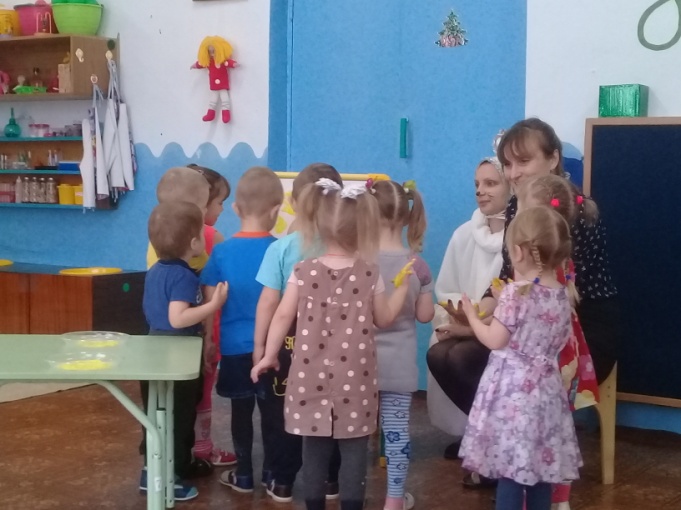 Воспитатель: А теперь какое у нас солнышко?Дети: Весёлое, радостное, оно улыбается.Зайчик: Как здорово! Солнышко улыбается! Теперь оно вернётся обратно на небо и снова будет всех радовать. 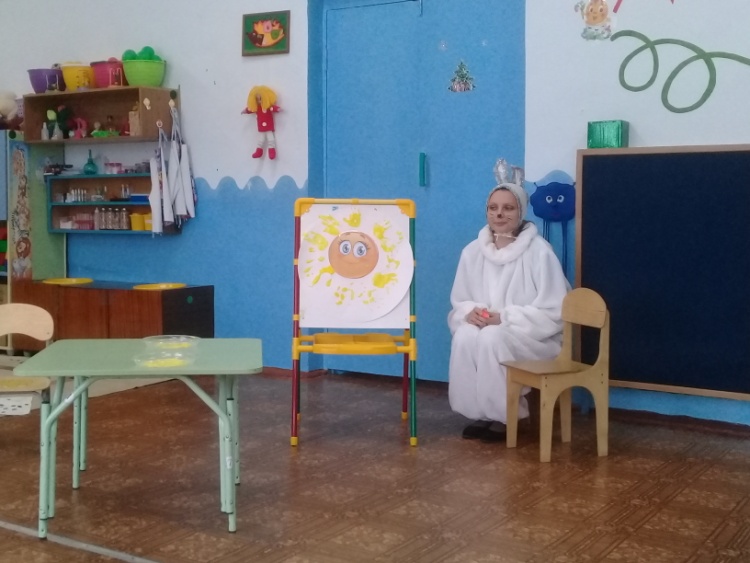 Воспитатель: Посмотрите! Солнышко оставило нам в подарок один свой лучик. Давайте с ним поиграем!Игра с прищепкой «Гусёнок».(С помощью прищепки тихонько «кусать» каждый пальчик, кроме «большого»)Левая рука: Вот проснулся, встал гусёнок,Пальцы щиплет он спросонок.Правая рука: Дай хозяйка корма мнеРаньше, чем моей родне!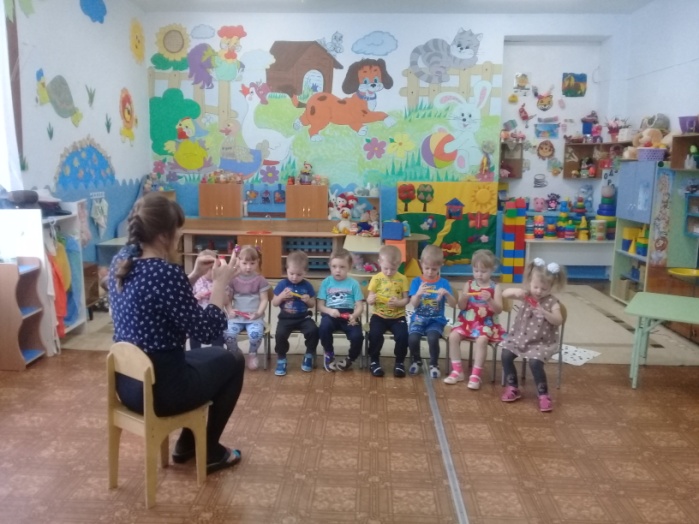 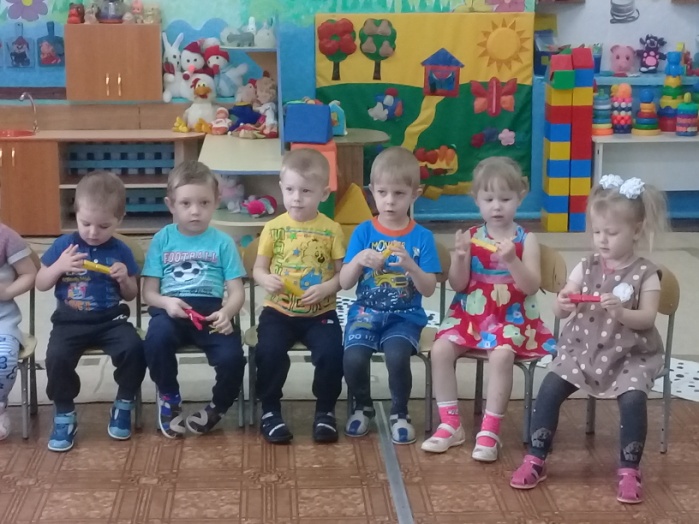 Воспитатель: Как хорошо мы с вами поиграли!Всё! Солнечные лучики вернулись обратно к солнышку. Нам тоже пора возвращаться. Пойдёмте по нашей дорожке!Посмотрите, солнышко заглянуло к нам в группу и за то, что мы сделали столько добрых дел, оно оставило подарочек, такое же солнечный, как солнышко!Ребята, какие добрые дела мы с вами сегодня сделали, давайте вспомним?(воспитатель угощает детей конфетами жёлтого цвета)Воспитатель: Ребята, а давайте подарим солнышко зайчику, пусть оно освещает всё в лесу и согревает всех лесных зверей!Дети: давайте, подарим.Зайчик: спасибо, мои хорошие и до свидания!Воспитатель и дети: до свидания, зайка!